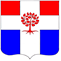 Администрациямуниципального образования  Плодовское  сельское  поселениемуниципального образования  Приозерский  муниципальный районЛенинградской  областиП О С Т А Н О В Л Е Н И Еот 17 августа 2016  года                               №  257О внесении изменений в постановление администрации муниципального образования Плодовское сельское поселение от 08.09.2015г. № 259-р «О создании координационного Совета по развитию и поддержке предпринимательства на территории МО Плодовское сельское поселение»	В связи с кадровыми перестановками в администрации муниципального образования Плодовское сельское поселение, руководствуясь Федеральным законом от 06.10.2003 N 131-ФЗ «Об общих принципах организации местного самоуправления в Российской Федерации», Уставом МО Плодовское сельское поселение, администрация МО Плодовское сельское поселение ПОСТАНОВЛЯЕТ:1. Внести в постановление администрации муниципального образования Плодовское сельское поселение № 259 от 08.09.2015г. «О создании координационного Совета по развитию и поддержке предпринимательства на территории МО Плодовское сельское поселение» изменения, в Приложении 2 - состав координационного Совета, включив в состав: - вместо Подрезова А. Г. – Мялкина Евгения Валерьевича, председатель совета;- вместо Груздевой И. В. – Ефремову Евгению Сергеевну, секретарь комиссии.- строку «Павлов Алексей Валерьевич – глава муниципального образования Плодовское сельское поселение», читать как: «Павлов Алексей Валерьевич – директор АО «ПЗ «Первомайский».2. Настоящее постановление  разместить на официальном сайте муниципального образования Плодовское сельское поселение в сети Интернет.             3. Постановление вступает в силу с момента подписания. 4. Контроль за исполнением настоящего постановления оставляю за собой.Глава администрации                                                                                                Л.А.ШвиридИсполн. Ефремова Е.С. 96-309Разосл.: Дело – 3,  прокуратура - 1